РЕШЕНИЕВ соответствии с Решением Городской Думы Петропавловск-Камчатского городского округа от 31.10.2013 № 145-нд «О наградах и почетных званиях Петропавловск-Камчатского городского округа» Городская Дума Петропавловск-Камчатского городского округаРЕШИЛА:1. Наградить Почетными грамотами Городской Думы Петропавловск-Камчатского городского округа за значительный вклад в развитие образования на территории Петропавловск-Камчатского городского округа в результате высокого профессионализма, добросовестного труда и в связи с празднованием 15-летия создания учреждения следующих работников бюджетного учреждения дополнительного образования «Центр творческого развития и гуманитарного образования»: Белозерову Александру Юрьевну – педагога дополнительного образования;Бурмину Дину Дмитриевну – педагога дополнительного образования;Власову Алевтину Олеговну – заместителя директора по учебно-воспитательной работе, педагога дополнительного образования;Злобину Надежду Васильевну – заместителя директора по административно-хозяйственной части, педагога дополнительного образования;Радожицкую Наталью Вячеславовну – педагога дополнительного образования, методиста.2. Разместить настоящее решение на официальном сайте Городской ДумыПетропавловск-Камчатского городского округа в информационно-телекоммуникационной сети «Интернет».Председатель Городской ДумыПетропавловск-Камчатскогогородского округа								 Г.В. Монахова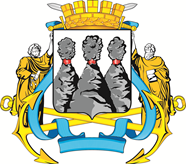 ГОРОДСКАЯ ДУМАПЕТРОПАВЛОВСК-КАМЧАТСКОГО ГОРОДСКОГО ОКРУГАот 27.11.2019 № 570-р25-я (внеочередная) сессияг.Петропавловск-КамчатскийО награждении Почетными грамотами Городской Думы Петропавловск-Камчатского городского округа работников муниципального бюджетного учреждения дополнительного образования «Центр творческого развития и гуманитарного образования»